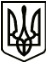 УкраїнаМЕНСЬКА МІСЬКА РАДАЧернігівська область(третя сесія восьмого скликання) РІШЕННЯ26 лютого 2021 року	№ 72Про внесення змін до рішення 35 сесії Менської міської ради 7 скликання від 26 листопада 2019 року № 566Розглянувши звернення Соколенка Володимира Івановича, щодо внесення змін до рішення 35 сесії Менської міської ради 7 скликання  від 26 листопада 2019 року №566 «Про затвердження технічної документації із землеустрою по встановленню меж земельних ділянок громадянам на території Менського району», у зв’язку з приведенням даних у відповідність до поданих документів, керуючись ст.12 Земельного кодексу України, ст. 26 Закону України «Про місцеве самоврядування в Україні», Менська міська рада ВИРІШИЛА:Внести зміни до рішення 35 сесії Менської міської ради 7 скликання  від 26 листопада 2019 року №566 «Про затвердження технічної  документації із землеустрою по встановленню меж земельних ділянок громадянам на території Менського району», де в тексті позицію: « за межами с. Осьмаки:Соколенко Володимир Іванович 	1,0335 га	7423087200:03:000:0093 - ½Соколенко Роза Іванівна 	1,0335 га	7423087200:03:000:0093 - ½Соколенко Володимир Іванович 	1,1856 га	7423087200:03:000:0129 - ½Соколенко Роза Іванівна 	1,1856 га	7423087200:03:000:0129 - ½» замінити на позицію:« за межами с. Осьмаки:Соколенко Володимир Іванович 	1,0335 га	7423087200:03:000:0093 – 3/4Соколенко Роза Іванівна 	1,0335 га	7423087200:03:000:0093 – 1/4Соколенко Володимир Іванович 	1,1856 га	7423087200:03:000:0129 - 3/4Соколенко Роза Іванівна 	1,1856 га	7423087200:03:000:0129 - 1/4» Контроль за виконанням рішення покласти на заступника міського голови з питань діяльності виконавчого комітету Менської міської ради Гнипа В.І та на постійну комісію з питань містобудування, будівництва, земельних відносин та охорони природи.Міський голова	Г.А. Примаков